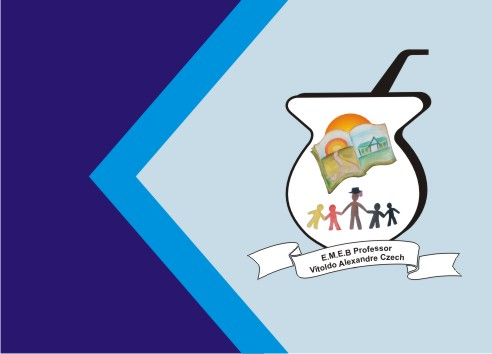 ATIVIDADE DE INGLÊS - 4º ANOCatanduvas, July05th2021Today is MondaySpelling bee - Concurso de ortografia/SoletrandoEstudepara a avaliaçãoos conteúdos que vimos no capítulo 1 da Apostila Aprende Brasil.Dados pessoais: What’s your name? What’s your lastname? How old are you? Whats’s your cell number?;Alfabeto;Números de 0 a 60.